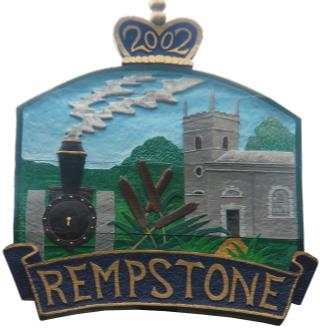 Rempstone Village Hall37 Main Street, Rempstone, Leicestershire, LE12 6RH       	Telephone: 07758 464515Email: Rempstonevillagehall@gmail.com Registered charity no: 1145204Wi-Fi facility conditions of useThe object of this policy is to provide guidelines for acceptable use of the Rempstone Village Hall Wi-Fi facility. The Wi-Fi/Internet facility is provided free of charge as a convenience to hall users. The Village Hall Committee is a volunteer organisation and does not provide any technical support for this facility, nor does it provide any guarantees that you will be connected to the internet. You should be aware of the possible security risks associated with connecting your device to a network. It is your responsibility to keep your device free from malicious code and secure it against unauthorised access. Individuals using the service have full responsibility for anything they may download. Your usage of the Wi-Fi facility and the network is regulated by relevant UK law. In particular, you must not use the Wi-Fi facility to:Access, send or otherwise make available to others any material that is offensive, obscene or indecent, or infringes the copyright of another person.Create or transmit material which is designed or likely to cause annoyance, inconvenience or needless anxiety. Make available by any means (e.g.: Web server, FTP server or file-sharing software) any material, unless you are the copyright holder of that material, or have the licence to make that material available, or the material has been expressly put into the public domain and you can demonstrate this. Cause annoyance, inconvenience or anxiety to others.Access network services in such a way as to deny reasonable access to the network for other users, for example, by excessive use of network bandwidth for music or video streaming or very large downloads. All users are kindly requested to turn off Wi-Fi devices during performances etc. Thank you Rempstone Village Hall Committee01/20